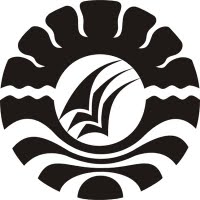 SKRIPSIPENINGKATAN KREATIVITAS ANAK MELALUI KEGIATAN BERMAIN PLASTISIN DI KELOMPOK B PADA TAMAN KANAK-KANAK AISYIYAH  TUPPU  PINRANGSITTI RAHMA PROGRAM STUDI PENDIDIKAN GURU PENDIDIKAN ANAK USIA DINI FAKULTAS ILMU PENDIDIKANUNIVERSITAS NEGERI MAKASSAR2014PENINGKATAN KREATIVITAS ANAK MELALUI KEGIATAN BERMAIN PLASTISIN DI KELOMPOK B PADA TAMAN KANAK-KANAK AISYIYAH  TUPPU  PINRANGSKRIPSIDiajukan untuk Memenuhi Persyaratan Memperoleh Gelar Sarjana Pendidikan (S.Pd.) pada Program Studi Pendidikan Guru Pendidikan Anak Usia Dini Strata Satu (S1) Fakultas Ilmu Pendidikan Universitas Negeri MakassarOleh:SITTI  RAHMA 094924169PROGRAM STUDI PENDIDIKAN GURU PENDIDIKAN ANAK USIA DINI FAKULTAS ILMU PENDIDIKANUNIVERSITAS NEGERI MAKASSAR2014           KEMENTERIAN PENDIDIKAN DAN KEBUDAYAAN 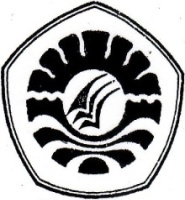             UNIVERSITAS NEGERI MAKASSAR           FAKULTAS ILMU PENDIDIKAN                     PROGRAM STUDI PENDIDIKAN GURU PENDIDIKAN ANAK USIA DINI                      Jalan:  Tamalate  I  Tidung  Makassar Tlp. 883076 Fax (0411) 884457Laman: www.unm.ac.idPERSETUJUAN   PEMBIMBINGSkripsi dengan Judul “Peningkatan kreativitas anak melalui kegiatan bermain plastisin di kelompok  B Pada Taman Kanak-Kanak Aisyiyah  Tuppu  Pinrang”.   Atas  nama:Nama	:   Sitti  Rahma NIM		:   094924169Program   Studi 	:   PG-PAUDFakultas 		:   Ilmu Pendidikan Setelah diperiksa, diteliti dan diujikan,  naskah skripsi  ini dinyatakan LULUS.   						   Makassar,     September  2014PENGESAHAN  UJIAN  SKRIPSISkripsi atas nama Sitti  Rahma. NIM. 094924169. Judul: Peningkatan kreativitas anak melalui kegiatan bermain plastisin di kelompok  B Pada Taman Kanak-Kanak Aisyiyah  Tuppu Pinrang. Diterima oleh Panitia Ujian Skripsi Fakultas Ilmu Pendidikan Universitas Negeri Makassar dengan SK Dekan No.6450/UN36.4/AK/2014. Tanggal 21 Agustus 2014 untuk memenuhi sebagian persyaratan memperoleh gelar Sarjana Pendidikan pada Program Studi Pendidikan Guru Pendidikan Anak Usia Dini (PGPAUD) pada hari   Jum’at,  29  Agustus  2014.Disahkan OlehAn. Dekan PD. Bidang Akademik Drs. M. Ali Latif Amri, M.PdNIP. 19611231 198702 1 045 Panitia Ujian:Ketua	:   Drs. M. Ali  Latif  Amri, M.Pd 	(................................)Sekretaris	:   Arifin  Manggau, S.Pd,  M.Pd	(................................)Pembimbing I	:   Dr. Parwoto, M.Pd 	(................................)Pembimbing II	:   Syamsuardi, S.Pd,  M.Pd	(................................)Penguji I	:   Hajerah, S.Pd.I, M.Pd	(................................)Penguji II	:   Muhammad Irfan, S.Pd.,M.Pd  	(................................)PERNYATAAN KEASLIAN SKRIPSISaya yang bertandatangan di bawah ini :      Nama	:  SITTI  RAHMA        NIM		:  094 924 169         Prodi 		:  PGPAUD      Fakultas 	:   Ilmu Pendidikan         Skripsi  		: Skripsi  yang saya tulis ini benar-benar merupakan hasil karya sendiri dan bukan merupakan pengambilalihan tulisan atau pikiran orang lain yang saya akui sebagai hasil tulisan atau pikiran sendiri.Apabila di kemudian hari terbukti atau dapat dibuktikan bahwa skripsi ini hasil jiblakan, maka saya bersedia menerima sangsi atas perbuatan tersebut sesuai dengan ketentuan yang berlaku.Makassar,   September   2014Yang membuat pernyataan            SITTI  RAHMA  MOTTO Berjiwa mudah dan berfikir mudaAgar  rileks dan terus berfikir Untuk berkarya dan menambah pengetahuan(Sitti  Rahma,  2014)Karya ini kuperuntukkan kepada ayah dan bunda Serta suami dan anakku tersayang yang telah mencurahkan kasih sayang yang tulus, memotivasiku, yang selalu berdoa untuk keselamatan,serta  mencintai dan menyayangiku dengan sepenuh hati sehingga menjadi tumpuan bagiku untuk meraih kesuksesanABSTRAKSitti  Rahma, 2014. Peningkatan kreativitas anak melalui kegiatan bermain plastisin di kelompok B Pada Taman Kanak-Kanak Aisyiyah  Tuppu  Pinrang. Skripsi.   Dibimbing oleh  Dr. Parwoto, M.Pd  dan  Syamsuardi, S.Pd, M.Pd pada Program Studi Pendidikan Guru Pendidikan Anak Usia Dini (PGPAUD) Fakultas Ilmu Pendidikan Universitas Negeri Makassar. Rumusan masalah adalah bagaimanakah peningkatan kreativitas anak melalui kegiatan bermain plastisin di kelompok B Pada Taman Kanak-Kanak Aisyiyah Tuppu  Pinrang?. Tujuan penelitian ini adalah untuk mengetahui peningkatan kreativitas anak melalui kegiatan bermain plastisin di kelompok B Pada Taman Kanak-Kanak Aisyiyah  Tuppu  Pinrang. Pendekatan yang digunakan dalam penelitian adalah pendekatan kualitatif dengan jenis penelitian tindakan kelas (PTK) yang berdaur ulang/siklus yaitu meliputi perencanaan, pelaksanaan, observasi, dan refleksi. Fokus penelitian adalah kreativitas anak   dan  kegiatan  bermain  plastisin. Subjek penelitian adalah 1 orang guru dan 15 anak kelompok B Taman Kanak-Kanak Aisyiyah  Tuppu  Pinrang. Teknik pengumpulan data yang digunakan adalah observasi dan dokumentasi. Analisis data menggunakan analisis kualitatif. Hasil penelitian menunjukkan bahwa ada peningkatan kemampuan kreativitas melalui kegiatan bermain  plastisin di Kelompok B Taman Kanak-Kanak Aisyiyah  Tuppu  Pinrang. Peningkatan itu dapat dilihat dari setiap siklus pembelajaran, siklus I  aktivitas mengajar guru kategori cukup dan aktivitas belajar  anak  kategori cukup dan  pada siklus II kemampuan mengajar guru dan belajar anak  meningkatkan menjadi kategori baik.  Sehingga dapat disimpulkan kemampuan kreativitas melalui kegiatan bermain  plastisin di Kelompok B Taman Kanak-Kanak Aisyiyah  Tuppu  Pinrang meningkat. PRAKATASegala puji syukur peneliti panjatkan kehadirat Allah SWT, karena berkat rahmat dan karunia-Nya bagi kita semua,  sehingga skripsi yang berjudul “Peningkatan kreativitas anak melalui kegiatan bermain plastisin di kelompok B Pada Taman Kanak-Kanak Aisyiyah  Tuppu  Pinrang” dapat diselesaikan dengan baik.Penulis menyadari bahwa dalam proses penulisan skripsi ini banyak mengalami kendala, namun berkat bantuan, bimbingan, kerjasama dari berbagai pihak dan              berkah dari Tuhan sehingga kendala-kendala yang dihadapi tersebut dapat diatasi.                       Untuk itu penulis menyampaikan ucapan terima kasih dan penghargaan kepada              Dr. Parwoto, M.Pd  dan  Syamsuardi, S.Pd, M.Pd masing-masing sebagai pembimbing I dan pembimbing II  yang telah dengan sabar, tekun, tulus dan ikhlas meluangkan waktu, tenaga, dan pikiran untuk memberikan bimbingan, motivasi, arahan, dan saran-saran yang berharga kepada penulis selama penyusunan skripsi.Pada kesempatan ini penulis menyampaikan ucapan terima kasih kepada:Prof. Dr. H. Arismunandar, M.Pd selaku Rektor Universitas Negeri Makassar yang telah memberikan izin kepada penulis untuk mengikuti pendidikan Program studi PGPAUD. Prof.Dr.H.Ismail Tolla,M.Pd, selaku Dekan FIP UNM, Drs. M. Ali Latif Amri, M.Pd, selaku Pembantu Dekan I, Drs. Andi Mappincara, M.Pd, selaku Pembantu Dekan II, Drs. Muh. Faisal, M.Pd selaku Pembantu Dekan III yang telah mengizinkan, memberikan kesempatan kepada penulis untuk melaksanakan penelitian dan menyiapkan sarana dan prasarana yang dibutuhkan selama menempuh pendidikan Program S1 FIP UNM.Syamsuardi, S.Pd.M.Pd  selaku Ketua dan Arifin Manggau, S.Pd, M.Pd selaku Sekretaris pada Program Studi Pendidikan Guru Pendidikan Anak Usia Dini yang telah mengizinkan, memberikan kesempatan kepada penulis untuk melaksanakan penelitian dan menyiapkan sarana dan prasaran yang dibutuhkan selama menempuh pendidikan  Program S1 PGPAUD FIP UNM.Bapak dan Ibu Dosen serta segenap staf Prodi PGPAUD  FIP UNM yang telah memberikan bekal ilmu pengetahuan sehingga penulis dapat melaksanakan penelitian dan menyelesaikan studi dengan baik.Kedua orang tua, yang telah banyak memberikan dorongan, doa dan rasa bangga serta rasa percaya diri, memotivasi serta menasehati sehingga penulis dimampukan untuk mengikuti pendidikan ini sampai selesai.Kepala Sekolah TK  Aisyiyah  Tuppu  Pinrang  serta semua guru di lingkungan TK tersebut yang telah banyak membantu kelancaran dalam pelaksanaan penelitian ini.Rekan-rekan mahasiswa Program S1 Kelas Pinrang  PGPAUD FIP UNM  serta semua pihak yang tidak dapat disebutkan satu persatu penyelesaian skripsi  ini.Akhirnya dengan penuh rasa syukur penulis mengucapkan banyak terimakasih kepada seluruh pihak yang telah mendukung penulis.Makassar,  September   2014DAFTAR ISIHALAMAN SAMPUL 		iHALAMAN JUDUL 		iiPERSETUJUAN PEMBIMBING		iiiPENGESAHAN UJIAN SKRIPSI		iv PERNYATAAN KEASLIAN SKRIPSI		vMOTTO		viABSTRAK 		viiPRAKATA 		viiiDAFTAR ISI 		xDAFTAR TABEL		xiiDAFTAR GAMBAR		xiiiDAFTAR LAMPIRAN 		xivBAB I PENDAHULUAN Latar Belakang Masalah 		1Rumusan Masalah		3Tujuan Penelitian 		3Manfaat Penelitian		3BAB II KAJIAN PUSTAKA KERANGKA PIKIR DAN        HIPOTESIS TINDAKAN Kajian Pustaka 		5Kreativitas  		5Kegiatan Bemain Plastisin  		11Kerangka Pikir 		13Hipotesis Tindakan 		15BAB III METODE PENELITIAN Pendekatan dan Jenis Penelitian 		16Fokus  Penelitian 		17Setting dan Subjek Penelitian		17Rancangan Tindakan		18Tehnik Pengumpulan Data		22Tehnik Analisis Data dan Indikator Keberhasian 		23BAB IV HASIL PENELITIAN DAN PEMBAHASANDeskripsi Kegiatan dan Hasil Penelitian 		30Pembahasan		40BAB V KESIMPULAN DAN SARANKesimpulan 		51Saran		51DAFTAR PUSTAKA		53LAMPIRAN		55RIWAYAT HIDUPDAFTAR TABELTabel			  	Judul						 Halaman Indikator Keberhasilan 		294.1  Keadaan Guru di  TK  Aisyiyah  Tuppu  Pinrang.		304.2  Rombongan Belajar  TK  Aisyiyah  Tuppu  Pinrang.		30DAFTAR GAMBARGambar	                                  Judul                                                          Halaman                                                                                                      Bagan Kerangka  Pikir  Peneltian    	 	16 Tahap-Tahap Penelitian . 		 19                    DAFTAR  LAMPIRANLampiran                                   Judul                                                           HalamanRencana Kegiatan Harian Siklus I Pertemuan I	 	56Rencana Kegiatan Harian Siklus I Pertemuan II	 	58Kisi-Kisi Instrumen Siklus I 	 	60Hasil observasi aktivitas mengajar guru siklus I pertemuan I dan II		65Hasil observasi aktivitas belajar anak siklus I pertemuan I		67Hasil observasi aktivitas belajar anak siklus I pertemuan II		68Rencana Kegiatan Harian Siklus II Pertemuan I	 	69Rencana Kegiatan Harian Siklus II Pertemuan II	 	71Kisi-Kisi Instrumen Siklus II 	 	73Hasil observasi aktivitas mengajar guru siklus II pertemuan I dan II		75Hasil observasi aktivitas belajar anak siklus II pertemuan I		78Hasil observasi aktivitas belajar anak siklus II pertemuan II		80Dokumentasi Penelitian 		82Pembimbing IDr. Parwoto, M.Pd NIP. 19610213 198702 1 001Pembimbing IISyamsuardi, S.Pd, M.PdNIP. 19830210 200812 1 002Disahkan: Ketua Program Studi  PGPAUD FIP UNMSyamsuardi, S.Pd, M.PdNIP. 19830210 200812 1 002Disahkan: Ketua Program Studi  PGPAUD FIP UNMSyamsuardi, S.Pd, M.PdNIP. 19830210 200812 1 002